Maryport Church of England Primary School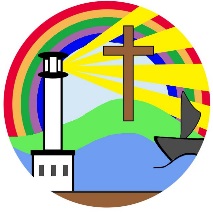 Camp Road, MARYPORT, Cumbria, CA15 6JNTelephone: 01900 812299Email: admin@maryport.cumbria.sch.ukHeadteacher Mrs J Ormond‘Learn, achieve, shine’PARENT GOVERNOR VACANCYI am writing to inform you of a vacancy on the school governing board for a parent governor. Being a Governor is a rewarding and effective way of making a voluntary contribution to your community and to the lives of local young people.  It is an especially rewarding experience which will give you the opportunity to:Help us to make a difference in the lives of children, through your willingness to share your experience in an educational environment.Share your Christian ethos and values with staff and pupils to maintain the development of a safe, positive, nurturing, learning environment for our children’s future.Forge links with the local community to create opportunities and learning experiences outside school life.The Governing Body would particularly welcome applications from parents who have experience in budgeting and monitoring and/or previous experience as a board/committee member in a school or other sector although this is not a requirement for the post.THE NOMINATION OF PARENTS AS CANDIDATESEach parent/guardian/grandparent (or parent of a previous pupil at the school) is to be given the opportunity of nominating themselves by putting their name forward with a view to becoming a parent governor.  Letters of nomination, see below, must be supported by two sponsors, who must also be parents of children currently attending the school. The closing date for the receipt of nominations to the school is Friday 22nd April. Please note that incomplete nominations will not be accepted.  Please send your completed nomination to:Governing Body, c/o mandypenn@maryport.cumbria.sch.ukIn the event of there being no more than one nomination, the person nominated will automatically be elected, unopposed as a parent governor.THE ELECTION PROCEDUREIf the school receives more nominations than vacancies, an election by secret ballot will be held as soon as possible.   Each parent*** of a child, who at the time of the election is a pupil at the school, will be entitled to vote.  In the event of an election, the Clerk will issue all parents with further details concerning the way in which the ballot (which will be entirely secret and as foolproof as possible) is to be organised and supply the official ballot papers.CANDIDATES' CONTRIBUTION TO THE ELECTIONCandidates will be given the opportunity to write a short statement, which will be circulated to all parents of the school.  Should candidates wish to seek support in any other way, this will be entirely their own responsibility.Following an election, parents will be told the name of the successful candidate.TERM OF OFFICE OF PARENT GOVERNORSAn elected parent governor will hold office for a period of four years.PARENTS' PARTICIPATIONIt is very important for the efficiency and effectiveness of schools that parents should be encouraged to have an active involvement in their children's education.  Consequently, parents are encouraged to participate and take an interest in the election process whether as candidates or voters.  If you have any queries at this stage regarding the subject of parent governors, would you please do not hesitate to contact myself or Mrs Ormond. Yours sincerelySteve NewtonChair of Governors**DEFINITION OF “PARENT”See Section 576 of the Education Act 1996MARYPORT CHURCH OF ENGLAND PRIMARY SCHOOL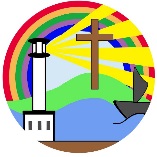 Parent Governor Nomination FormName of Nominee:Address of nominee:Signature of nominee:(electronic signature acceptable)The above-named has a child at the school, is willing to serve if elected and is hereby nominated to stand for election.Sponsored by (Name in capitals and address):		Sponsored by (Name in capitals and address):		Completed nomination must be returned to the school by: 22/4/22